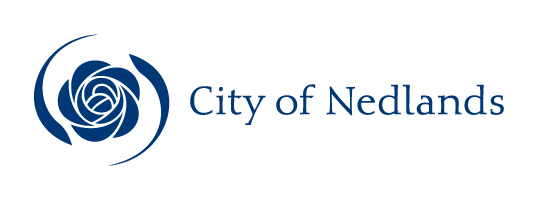 MinutesPublic Art Committee Meeting18 May 2020ATTENTIONThis is a Committee which has only made recommendations to Council. No action should be taken on any recommendation contained in these Minutes. The Council resolution pertaining to an item will be made at the next Ordinary Meeting of Council following this meeting.Table of ContentsCity of NedlandsMinutes of a meeting of the Public Art Committee held online and via livestream on Monday 18 May 2020 at 5.30 pm.Public Art Committee AgendaDeclaration of OpeningThe Presiding Member declared the meeting open at 5.45 pm and drew attention to the disclaimer below.(NOTE: Council at its meeting on 24 August 2004 resolved that should the meeting time reach 11.00 p.m. the meeting is to consider an adjournment motion to reconvene the next day).Present and Apologies and Leave of Absence (Previously Approved)Councillors and	Voting Members Councillor B G Hodsdon 	(Chairperson) Hollywood Ward 		Councillor G A R Hay 	Melvista Ward		Councillor K A Smyth	Coastal Districts Ward		Alexandrea Thompson	Community Member		Luke Hollyock	Community MemberStaff	Ms M Granich	Manager Community Development	Ms L Macfarlane Reid 	Arts Centre Coordinator	Ms R Stewart 	Administration and Events OfficerMrs N Ceric 	Executive Assistant to CEO & MayorPublic	Nil.Press	Nil.Leave of Absence 	Councillor W R B Hassell	Dalkeith Ward(Previously Approved)	Apologies	Mayor C M de Lacy DisclaimerMembers of the public who attend Council meetings should not act immediately on anything they hear at the meetings, without first seeking clarification of Council’s position. For example, by reference to the confirmed Minutes of Council meeting. Members of the public are also advised to wait for written advice from the Council prior to taking action on any matter that they may have before Council.Any plans or documents in agendas and minutes may be subject to copyright. The express permission of the copyright owner must be obtained before copying any copyright material.Public Question TimeNil.Addresses by Members of the Public (only for items listed on the agenda)Addresses by members of the public who have completed Public Address Session Forms will be invited to be made as each item relating to their address is discussed by the Committee.Nil.Disclosures of Financial and/or Proximity Interest The Presiding Member reminded Councillors and Staff of the requirements of Section 5.65 of the Local Government Act to disclose any interest during the meeting when the matter is discussed.There were no disclosures of financial interest.Disclosures of Interests Affecting ImpartialityThe Presiding Member reminded Councillors and Staff of the requirements of Council’s Code of Conduct in accordance with Section 5.103 of the Local Government Act.There were no disclosures affecting impartiality.Declarations by Members That They Have Not Given Due Consideration to PapersNil.Confirmation of MinutesArts Committee Meeting 9 March 2020Moved – Councillor HaySeconded –	Luke Hollyock The Minutes of the Arts Committee 18 November 2019 be accepted as a true and correct record of that meeting.					CARRIED UNANIMOUSLY 5/-Items for DiscussionAppointment of Community Members to CommitteeRegulation 11(da) – Not Applicable – Recommendation AdoptedMoved – Councillor SmythSeconded – Councillor HodsdonThat the Recommendation to Council be adopted.(Printed below for ease of reference) CARRIED UNANIMOUSLY 5/-Committee Recommendation / Recommendation to CommitteeThat the Committee:1.	notes the Council Resolution to re-appoint Luke Hollyock and Alexandrea Thompson to the Public Art committee; and2.	welcomes both community members back to the Committee.Executive Summary This report is being presented to inform the Committee of the recent Council decision to re-appoint Luke Hollyock and Alexandrea as full voting members of the Public Art Committee.BackgroundAll Committees of Council cease on the day of a general Council election.  Thus, this Committee ceased operating on the day of the general Council election in October 2019.  Following a general Council election, Council may then choose to re-instate previously existing Committees of Council and/or create new Committees of Council.  Following the general Council election in October 2019, Council re-appointed the Arts Committee of Council, appointing to it the following Councillors:Mayor de LacyCouncillor Bill HassellCouncillor Ben HodsdonCouncillor Gordon HayCouncillor Kerry SmythDiscussionAt its first meeting following the general Council election in October 2019, the newly appointed Arts Committee recommended to Council that Luke Hollyock and Alexandrea Thompson be re-appointed to the Arts Committee.  On 31 March 2020, Council considered this recommendation from the Arts Committee and approved Luke and Alexandra’s re-appointment to the Committee.Key Relevant Previous Council DecisionsCM02.20 - 31 March 2020 – Council decision - Appointment of Community Members to Arts CommitteeLegislationThe Local Government Act 1996 (WA) requires that Committees of Council cease to exist on the day of a general Council election; and provides for the newly constituted Council to re-appoint previously existing Committees of Council and/or create new Committees of Council.ConsultationThe purpose of appointing community members to the Committee is to ensure that local community members with an interest an expertise in the area of public art are able to take part in the development of major public artworks within the City of Nedlands.Budget/Financial ImplicationsThere are no budgetary implications of this decision by the Committee.  This decision is simply to note the Council decision appointing the two community members to the Committee; and to welcome these two community members on board.Can we afford it? Yes.How does the option impact upon rates?There is no impact on rates of appointing community members to the Public Art Committee.Strategic ImplicationsHow well does it fit with our strategic direction? The Strategic Community Plan, Nedlands 2028, adopted by Council on 22 May 2018, states in its vision statement that “We will live in a beautiful place”.  The work of the Public Art Committee contributes to this vision and therefore fits the City’s strategic direction well.Who benefits? All community members benefit from the work of the Public Art Committee, through its contribution to the local area’s amenity.Does it involve a tolerable risk?Yes. There is minimal risk in appointing community members to the Public Art Committee.  In fact, not having community members on the community creates a risk of public art acquisitions being made without any community input.Do we have the information we need?Yes.ConclusionTherefore, it is recommended that the Committee receives the information that Council has appointed Luke Hollyock and Alexandrea Thompson to the Committee; and welcomes them back.Review of Committee’s Terms of Reference Regulation 11(da) – Not Applicable – Recommendation AdoptedMoved – Councillor HaySeconded – Councillor SmythThat the Recommendation to Council be adopted.(Printed below for ease of reference)CARRIED UNANIMOUSLY 5/-Committee Recommendation / Recommendation to CommitteeThat the Committee receives its Terms of Reference, as approved by Council.Executive SummaryThis item is presented to the Committee to inform it that Council has reviewed and amended the Committee’s Terms of Reference, as recommended by the Committee.BackgroundAll Committees of Council operate on the basis of Terms of Reference, which must be approved by Council.  DiscussionOn 18 November 2019, the Arts Committee recommended to Council that its Terms of Reference by reviewed by Council and the following changes made:the Committee’s name be changed from the Arts Committee to the Public Art Committee; andthe process for appointing the Committee’s chairperson be made explicit in the Committee’s Terms of Reference.On 28 April 2020, Council considered this recommendation from the Arts Committee and approved both changes to the Committee’s Terms of Reference, as recommended by the Committee.  Therefore, the Committee’s name is now the Public Art Committee and the process of appointing its chairperson is now included in its Terms of Reference.  The approved Terms of Reference for the Public Art Committee is at Attachment 1 – Public Art Committee Terms of Reference.Key Relevant Previous Council DecisionsCM03.20– 28 April 2020 - Review of Arts Committee Terms of ReferenceConsultationThe recommendation to review the Committee’s Terms of Reference came from the Committee itself; therefore, the Committee was consulted in the review of its Terms of Reference.Strategic ImplicationsHow well does it fit with our strategic direction? The Strategic Community Plan, Nedlands 2028, adopted by Council on 22 May 2018, states in its vision statement that “We will live in a beautiful place”.  The work of the Public Art Committee contributes to this vision of a beautiful place.Who benefits? The whole community benefits from the work of the Public Art Committee as public art improves the amenity of the local area.Does it involve a tolerable risk?Yes.  There is little or no risk involved in reviewing the Committee’s Terms of Reference.Do we have the information we need?Yes.Budget/Financial ImplicationsThere are no financial implications of this decision to review the Committee’s Terms of Reference, changing its name and making explicit the process for appointing its chairperson.Can we afford it? Yes, as there is no expenditure involved in this matter.How does the option impact upon rates?There is no impact on rates of reviewing the Public Art Committee’s Terms of Reference, which in this case involved changing its name and specifying the process for appointing the chairperson.LegislationThe Local Government Act 1996 (WA) requires that Terms of Reference for Committees of Council must be approved by a decision of Council.ConclusionGiven that the Committee has recommended to Council a review of its Terms of Reference and Council has approved that recommendation, it is now appropriate that the Public Arts Committee receives its Terms of Reference as approved by Council.Public Art BudgetRegulation 11(da) – The Committee agree to include a clause 3 for the acquisition of a public artwork that commemorates the work of medical staff during the COVID-19 pandemic to ensure this was purchased using the 2020/21 budget allocation if approved by Council.Moved – Councillor HodsdonSeconded – Councillor HayThat the Recommendation to Council be adopted subject to an additional clause 3 being added as follows:3. 	Recommends to Council the acquisition of a public artwork that commemorates the work of medical staff during the COVID-19 pandemic, from the 2020/21 Public Art Budget allocation.CARRIED UNANIMOUSLY 5/-Committee RecommendationThat the Public Art Committee:receives this information on the funds available for public art in the current financial year; recommends that Council approves $50,000 for expenditure on public art when considering the 2020/21 Council budget; andrecommends to Council the acquisition of a public artwork that commemorates the work of medical staff during the COVID-19 pandemic, from the 2020/21 Public Art Budget allocation.Recommendation to CommitteeThat the Public Art Committee:1. 	receives this information on the funds available for public art in the current financial year; and2. 	recommends that Council approves $50,000 for expenditure on public art when considering the 2020/21 Council budget.Executive SummaryThis report is being presented to the Public Art Committee to provide information on:funds available for public art in the current financial year; andfunds for public art included for consideration in the draft 2020/21 budget.This budgetary information will provide Committee members with a financial context for decision about Council’s next public artwork or works.BackgroundA key part of the Public Art Committee’s role is to identify public art projects and recommend them to Council for approval.  Therefore, this report provides financial information that will help the Committee to decide on the next public art project it intends to recommend to Council.DiscussionRemaining Budget for Public Art in Current Financial Year (2019/20)The budget allocation for public art in the current financial year (2019/20) has already been spent, primarily on the public artwork in the Annie Dorrington Park, Mt Claremont.  However, the Public Art Committee can still begin the process of identifying the next public artwork it will recommend to Council, to be considered later in this meeting’s agenda, in particular at the agenda item titled “Military Art Project”.  However, for the purpose of this agenda item, it should be noted that:No funds remain available for expenditure on public art in the current financial year; and thatThe Public Art Committee may begin the process of identifying Council’s next public artwork; but cannot enter into any contractual arrangements or commit any expenditure towards it.Budget for Public Art in Next Financial Year (2020/21)In June 2020, Council will formally consider and approve its budget for the 2020/21 financial year.  Arts Committee members may wish to recommend to Council that $50,000 is approved by Council for expenditure on public art in the 2020/21 financial year.If $50,000 is approved by Council for expenditure on public art in Council’s 2020/21 budget, then the Public Art Committee will be able to undertake the City’s next major public artwork during 2020.21, providing Council approves the Committee’s recommendation.While the Public Art Committee may consider ideas for the next public artwork, and even identify a project to recommend to Council, without sufficient funds approved by Council in the 2020/21 budget, no new public art project will be able to go ahead.BudgetIn summary:No funds remain available for expenditure on public artwork in the current financial year; andNo funds have yet been approved by Council for expenditure in the 2020/21 financial year, as Council’s 2020/21 budget has not yet been considered by Council.The budget impact of the recommendation in this report would be expenditure of up to $50,000 on public art in the 2020/21 financial year, but only if that recommendation from the Committee is approved by Council during its budget deliberation process.Can we afford it? No further expenditure in the current financial year is recommended. Whether Council can afford to approve $50,000 for expenditure on public art in the 2020/21 financial year will be determined in the process of Council deliberations on the 2020/21 Council budget.How does the option impact upon rates?The impact on rates of approving $50,000 in the 2020/21 budget for public art will be explored and determined in the process of Council deliberations on the 2020/21 budget. ConsultationCommunity input into the Public Art Committee is via the two community members who sit as full voting members on the Committee.Strategic ImplicationsHow well does it fit with our strategic direction? The Strategic Community Plan, Nedlands 2028, adopted by Council on 22 May 2018, states in its vision statement that “We will live in a beautiful place”.  Public art contributes to this vision of a beautiful place.Who benefits? The broader community benefits from the work of the Public Art Committee, as public art increases the amenity of the local area.Does it involve a tolerable risk?There is no risk involved in receiving this information about public artworks for sale.  Do we have the information we need?Yes.ConclusionIt is recommended that Committee members receive the information that no funds remain available for expenditure on public art in the current financial year; and that the Committee recommends to Council the approval of $50,000 in the 2020/21 budget, when Council approves that budget.Military Art ProjectRegulation 11(da) – Not Applicable – Item deferred until next meeting.Procedural MotionMoved – Councillor HodsdonSeconded – Councillor HayThat this item be deferred to the next meeting of the Public Art Committee.CARRIED 4/1(Against: Cr. Smyth)Recommendation to CommitteeThat the Committee:recommends to Council the Birrigon Loop Underpass as the site for the next public artwork; requests the CEO to proceed with scoping a mural project for this site;acknowledges that no contractual arrangements for the project will be entered into until Council has approved the site and budget expenditure for the project.Executive SummaryThis report is presented to the Committee so that it can progress the public art project it was considering late in 2019, before deciding to defer the project until after the October 2019 general Council election.BackgroundIn 2019, the then-named Arts Committee had been considering undertaking a Military Arts Project based in Swanbourne.  The main aim was for the work to connect in some way with the Department of Defence community in Swanbourne.  Two possible sites were considered, being:the pedestrian underpass at Birrigon Loop, Swanbourne andBaines Park, Swanbourne.On-site consultations at both sites have already taken place, with Committee members meeting with residents living near each site. However, no decision on the preferred site has yet been made by the Committee. Should the Committee wish to progress this project, the next step is to decide on the site.  Without a decision on the preferred site, subsequent steps - such as scoping the project, estimating costs, and calling for expressions of interest from artists - cannot take place.  Therefore, the section below will focus on examining the merits of both sites.DiscussionOption 1:  Birrigon Loop Pedestrian UnderpassThis is the tunnel that passes underneath West Coast Highway, connecting pedestrians and cyclist moving between each side of the Highway. It is wide enough for two to walk or ride abreast.  The site is unkempt, with the remains of graffiti that has been inadequately removed.  The landscaping at each end of the underpass is untended.  While there is overhead lighting, presumably on at night, the tunnel is unlit during the day.  The overall effect is of a dingy, unkempt area that is utilitarian but probably not a pleasant experience to pass through.  The underpass is used extensively by school children en route between the western side of the highway and Swanbourne Primary School, Mt Claremont Primary School and Shenton College.  Many of these children are from Defence Department families living in Seaward Village. The underpass is also used by adult commuters as well as recreationally, as it connects sections of the Bush to Beach Trail.This site would lend itself to a mural on two overhead sections of the tunnel, particularly on the sloped sections at both entrances to the tunnel.  Mural work would be visible and impactful if sited in those places.    Images of Birrigon Loop pedestrian underpass are provided at Attachment 1 Birrigon Loop Underpass. Option 2:  Baines ParkBaines Park is a small, community park located within Seaward Village and surrounded by Defence Department houses.  It contains barbeques, a picnic table, seating and a rotunda on the high, western edge of the park, all placed in a way that provides a viewing platform over the park itself.  Although small, the park provides enough space for informal team games, picnics and community events.  A cricket wicket in the centre of the park appears well used. The park is pleasant and well maintained.  It is grassed, with trees providing shade to the area around the community facilities; and has trees planted around the perimeter of the park.It is a well-used, community park used almost exclusively by Defence Department families living in the immediately surrounds.  These families use the park for barbeques, picnics, public holiday gatherings and a wide range of community events. The Defence community has a strong connection to the park and a keen interest in how the space might be impacted by an artwork.This park would suit a three-dimensional artwork.  As families would be the main audience and the park has no play equipment, the artwork could take the form of an interactive piece for children.  Images of Baines Park, Swanbourne, are provided at Attachment 2 Baines Park, Swanbourne.Key Relevant Previous Council DecisionsCouncil has not made any decision regarding this project, as the Committee has not yet made any recommendation to Council on this project.ConsultationConsultation has already taken place with interested residents living near both sites.  Administration met initially with residents surrounding each site then invited them to meet with Committee members at a site meeting.Birrigon LoopThe site visit to Birrigon Loop was attended by Committee members, staff and a resident living close to the site.  A member of a Defence Department family, she is strongly in favour of an artwork to improve the underpass and has been requesting improvement to the site for some time.Baines ParkThe site visit to Baines Park was attended by Committee members, staff and a resident living close to the site.  Committee members also took the time to speak to other park users, who also live near the park. During this site visit, and the initial visit undertaken by staff, community members expressed their positive feeling for the park as it was; and a willingness to consider any possible enhancements.Meeting at Campbell BarracksAdministration also met with personnel from Campbell Barracks, with the main outcome being the request that no attention be drawn to the Barracks in any way, in particular to the entrance to the Barracks.  Any such proposal would not receive Defence Department support.Strategic ImplicationsHow well does it fit with our strategic direction? The Strategic Community Plan, Nedlands 2028, adopted by Council on 22 May 2018, states in its vision statement that “We will live in a beautiful place”. Public art contributes to this vision of a beautiful place.Who benefits? The whole community benefits from the work of the Public Art Committee, as acquiring public artworks increases the amenity of the area as a whole.Does it involve a tolerable risk?This decision to identify a site for Council’s next proposed artwork involves little or no risk.Do we have the information we need?Yes, we have sufficient information to identify an appropriate site.Budget/Financial ImplicationsNo costing of these projects has been undertaken. However, indicative costings (estimates only) are provided below, to assist the Committee with comparing the two options.Birrigon Loop UnderpassA mural artwork would be relatively cost-effective in greatly enhancing this site.  Allow approximately $30,000.Baines ParkThe cost of a three-dimensional artwork for this site depends greatly on the size and complexity of the work.  For example, a small sculpture might be purchased for approximately $20,000 whereas a large, commissioned work might cost $70,000.  Additionally, purchasing a ready-made artwork is likely to be more cost-effective than commissioning a work.  Allow $20,000 - $70,000.While there are currently no available funds in the 2019/20 budget for public art, the Committee can still proceed with the preliminary steps of undertaking the next public artwork.  If the Committee intends to undertake a major public artwork in 2020/21, it may wish to begin the process now, so that preliminary work can be undertaken before the start of the new financial year. This preliminary work could then be completed in the current financial year, with the project then ready to go ahead, pending approval of funds in the 2020/21 Council budget.Can we afford it? This recommended decision concerns only the identification of a preferred site for Council’s next artwork. Therefore, the City can afford to make this decision on location.  How does the option impact upon rates?There is no impact on rates of making a decision about the location of the City’s next public artwork.  This decision does not commit the City to any expenditure. ConclusionBoth options – Birrigon Loop Underpass and Baines Park – have merit and either could make a positive contribution to the surrounding environment and community.  Bearing in mind the Committee’s aim to connect with local Defence families, both projects have the potential to achieve this.  On balance, the Birrigon Loop project, while certainly connecting with Defence families, would also reach a broader audience, since the underpass is used daily by a wide range of school children and adult commuters, cycling and on foot. An artwork at the Birrigon Loop Underpass is also likely to have significant impact, because the site is currently neglected in appearance.  Based on the “broken window” syndrome, improving the aesthetics and level of visible care of the site could help deter graffiti.  Certainly, the current state of the tunnel does little to achieve that. While Baines Park could be enhanced by an artwork, it is already an attractive and well-used place, with its surrounding community members already happy with it and valuing its local amenity.On cost, too, the Birrigon Loop project comes out slightly ahead. A mural is likely to be a more cost-effective artwork than a sculpture or other three-dimensional artwork might be, particularly if it is commissioned specifically for the site.Therefore, on balance, it is recommended that the Committee identifies the Birrigon Loop Underpass as the site for its next public artwork.  However, it should be noted that both projects have value and could achieve the Committee’s aim of connecting with the local Defence Department community.  In closing, perhaps there is a middle way that would enable to Committee to achieve both projects.  Depending on funds approved for public art in the 2020/21 budget, there may be scope to firstly undertake the Birrigon Loop mural for a notional amount of $30,000; then allow a further $20,000 to purchase a suitable ready-made sculpture for Baines park. However, it is recommended that only one project is progressed at a time, being the Birrigon Loop project initially.Sculptures by the SeaRegulation 11(da) – Not Applicable – Recommendation AdoptedMoved – Councillor SmythSeconded – Councillor HodsdonThat the Recommendation to Council be adopted.(Printed below for ease of reference)CARRIED UNANIMOUSLY 5/-Committee Recommendation / Recommendation to CommitteeThat the Public Art Committee:receives the information on artworks currently for sale in the 2020 Sculptures by the Sea Exhibition; anddefers any decision on recommending any of these works for purchase by Council, until after the approval of Council’s 2020/21 Budget. Executive SummaryThis report is being presented to the Public Art Committee to enable it to consider works currently for sale as part of the 2020 Sculptures by the Sea Exhibition.  The type of works for sale in this exhibition, and their costs, will help provide a context for Committee members when making future purchasing decisions; and when comparing the cost of purchasing an artwork with the cost of commissioning one.  DiscussionThe Sculptures by the Sea 2020 exhibition at Cottesloe Beach opened as usual this year; however, the exhibition was then impacted by the COVID-19 pandemic and closed prematurely.  At the request of the Committee’s Chairperson, a list of works still available for sale, with images, is provided at Attachment 1 – Artworks Available for Sale from Sculptures by the Sea, Cottesloe Beach, 2020.Committee members may wish to consider the works, with a view to understanding the types, standard and cost of major public artworks available for purchase, as opposed to necessarily commissioning all artworks acquired by Council.  In future, the Committee may wish to consider a mix of purchasing and commissioning works, depending on the works available, their suitability to site and the budget available.It is recommended that the Committee receives this information for future consideration only; and defers any decision on recommending any of these works to Council for purchase until after the 2020/21 Council budget is approved.Key Relevant Previous Council DecisionsN/A.ConsultationTwo local residents have been appointed by Council as full voting members of the Public Art Committee in order to ensure community input into decisions made by the Committee.Budget/Financial ImplicationsNo funds are available for expenditure on public art in the current financial year.  Can we afford it? Yes, as this report is for information only, involving no expenditure.How does the option impact upon rates?There is no impact on rates.Strategic DirectionHow well does it fit with our strategic direction? The work of the Public Art Committee fits well with the City’s strategic direction, expressed in the vision statement in the City’s Strategic Community Plan as the desire to live in a beautiful place.  Public artwork increases the amenity of an area and helps create a beautiful place.Who benefits? The community as a whole benefits from the work of the Public Art Committee as the installation of public art improves the amenity of the local area.Does it involve a tolerable risk?There is little or no risk involved in receiving this information about the cost and availability of works for sale through Sculptures by the Sea.Do we have the information we need?Yes.ConclusionTherefore, it is recommended that Committee members receive this report for information only, at this stage.  Public Art Policy ReviewRegulation 11(da) – Not Applicable – Recommendation AdoptedMoved – Councillor HodsdonSeconded – Luke HollyockThat the Recommendation to Committee be adopted subject to clause 2 be replaced with the following:agrees that the Public Art Policy and the Memorials in Public Places Policy be discussed at the August 2020 Public Art Committee Meeting.CARRIED 4/-(Abstain: Cr: Hay)Committee RecommendationThat the Committee:1.	receives the information in this report; and2.	agrees that the Public Art Policy and the Memorials in Public Places Policy be discussed at the August 2020 Public Art Committee Meeting.Recommendation to CommitteeThat the Committee:1.	receives the information in this report; and2.	recommends to Council that Administration defers work on the Public Art Policy until after 30 June 2020.Executive SummaryThis item is being presented to the Public Art Committee for consideration in response to Councillor Smyth requesting it be considered by the Committee.Discussion/OverviewCouncillor Smyth has requested that the Public Arts Committee considers reviewing Council’s Public Art Policy, with a view to aligning two existing Council policies, being the Public Art Policy and Memorials in Public Places Policy. This is certainly something that Administration can consider and provide a report on, for the Committee’s consideration, in future.  However, for the time-being, it should be noted that the CEO and Executive team has instructed staff to defer work on longer-term strategic arts issues, such as a Percent for Art Scheme and review of the Public Art Policy until after 30 June 2020.  This is so the City can deliver its immediate response to COVID-19.Therefore, it is recommended that work on these longer-term strategic priorities, that is:reviewing the Council’s Public Art Policydeveloping a draft Public Art Strategy and developing a draft Percent for Art Schemeis deferred until 30 June 2020.Key Relevant Previous Council Decisions:N/AConsultationCommunity members have been appointed by Council to the Public Art Committee to ensure community input into the purchase or commissioning of public artworks for the City of Nedlands; and into policy matters related to public art.Strategic ImplicationsPublic art contributes to the amenity of the local area, contributing to the vision statement in the Community Strategic Plan that “We will live in a beautiful place”.How well does it fit with our strategic direction? Deferring consideration of Council’s Public Art Policy until it can be given detailed consideration will help achieve the strategic aim of contributing to the amenity of the local area through a carefully considered Council policy on Public Art.Who benefits? The broader community will benefit from deferring consideration of the Public Art Policy until 30 June, as this will allow sufficient time to provide adequate resources to dealing with the matter.Does it involve a tolerable risk?Yes. There is little risk associated with deferring the review of the Public Art Policy.  However, undertaking the review quickly at the present time risks doing so less thoroughly.Do we have the information we need?No further information is needed to decide to defer the review of the Public Art Policy until 30 June 2020.Budget/Financial ImplicationsCan we afford it? Yes, Council can afford to defer the review of the Public Art Policy until 30 June 2020.How does the option impact upon rates?There is no impact on rates of deferring the review of the Public Art Policy.  ConclusionTherefore it is recommended that the Committee receive the information that the CEO and City’s Executive has instructed staff to defer further work on the Public Art Policy, Public Art Strategy and Percent for Art Scheme until 30 June 2020;  and that the Committee recommends this action to Council.8.	Date of Next MeetingThe next meeting of the Public Art Committee will be held on Monday 17 August 2020. Declaration of ClosureThere being no further business, the Presiding Member declared the meeting closed at 6.22 pm.Public Art Committee18 May 2020 ApplicantCity of Nedlands Employee Disclosure under section 5.70 Local Government Act 1995Nil.DirectorLorraine Driscoll – Director Corporate & StrategyAttachmentsNil. Confidential AttachmentsNil.Public Art Committee18 May 2020 ApplicantCity of Nedlands Employee Disclosure under section 5.70 Local Government Act 1995Nil.DirectorLorraine Driscoll – Director Corporate & StrategyAttachments1. Public Art Committee Terms of ReferenceConfidential AttachmentsNil.Public Art Committee18 May 2020 ApplicantCity of Nedlands Employee Disclosure under section 5.70 Local Government Act 1995Nil.DirectorLorraine Driscoll – Director Corporate & StrategyAttachmentsNil. Confidential AttachmentsNil.Public Art Committee18 May 2020 ApplicantCity of Nedlands Employee Disclosure under section 5.70 Local Government Act 1995Nil.DirectorLorraine Driscoll – Director Corporate & StrategyAttachments1. Birrigon Loop Underpass, Swanbourne2. Baines Park, SwanbourneConfidential AttachmentsNil.Public Art Committee18 May 2020 ApplicantCity of Nedlands Employee Disclosure under section 5.70 Local Government Act 1995Nil.DirectorLorraine Driscoll – Director Corporate & StrategyAttachmentsArtworks Available for Sale from Sculptures by the Sea, Cottesloe Beach, 2020.Confidential AttachmentsNil.Committee18 May 2020ApplicantCity of Nedlands Employee Disclosure under section 5.70 Local Government Act 1995 Nil.DirectorLorraine Driscoll – Director Corporate & StrategyAttachmentsPublic Art PolicyMemorials in Public Places PolicyConfidential AttachmentsNil.